VETERAN MASA TENİSÇİLERİ DERNEĞİ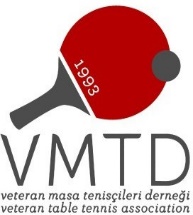 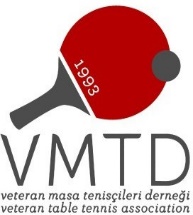 ŞİLE VETERAN MASA TENİSİ TAKIM TURNUVASIŞVTY	: ŞVTY. 2018.02Yayın No  : 02 Sayfa	: 1/3Hazırlayan	: VMTD Teknik Kurulu Onay	: VMTD Yönetim KuruluOnay	: VMTD Başkan: Işık ErtufanDeğişiklik Kayıtları:Yayın No	Değişiklik Tarihi	Değişiklik Kapsamı01	20.03.2017	İlk yayın02	07.04.2018	Revizyon 01VETERAN MASA TENİSÇİLERİ DERNEĞİŞİLE VETERAN MASA TENİSİ TAKIM TURNUVASIŞVTY	: ŞVTY. 2017.02Yayın No : 01 Sayfa	: 2/3AMAÇ	Bu yönetmelik; Veteran Masa Tenisçileri Derneği olarak Şile’de düzenlenen veteran masa tenisi oyuncularının oluşturduğu takımlar turnuvasının VMTD nin maddi, manevi menfaatlerini göz önünde bulundurarak, sporcu ve misafir olarak, tüm katılımcıların, yarışma heyecanını en iyi şekilde yaşaması, aynı zamanda turnuva boyunca düzenlenecek çeşitli sosyal etkinlikler ile de, güzel beldemiz Şile’nin turistik ve doğal güzellikleri içerisinde keyifli bir tatil geçirmelerini sağlamaktır.Tüm bu düzenlemelerin kişilere bağlı olmaksızın kurumsallaştırılması ve hizmetin yüksek kalite anlayışı içerisinde, eksiksiz olarak yerine getirilmesinin esas ve usullerini belirlemek amacı ile hazırlanmıştır.KAPSAMBu yönetmelik; Veteran Masa Tenisçileri Derneği’nin Şile’de düzenlemekte olduğu veteran takımlar turnuvası ile ilgili tüm süreci kapsar.TANIM Bu yönetmelik; Veteran Masa Tenisçileri Derneği’nin Şile’de düzenlemekte olduğu veteran takımlar turnuvası ile ilgili tüm sürecin nasıl ve ne şekilde yürütüleceğini tanımlar.SORUMLULUKLAR Veteran Masa Tenisçileri Derneği Yönetim Kurulu, Şile’de düzenlemekte olduğu veteran takımlar turnuvası ŞVTY.2018.02 yönetmeliğine bağlı kalınarak ve amacına uygun biçimde yürütülmesi sorumluluğunu teknik komiteye vermiştir.KISALTMALAR VMTD	  	: Veteran Masa Tenisçileri Derneği       ŞVTY                 	: Şile Veteran Takımlar Turnuva YönetmeliğiTakım oluşturma kuralları;Temel olarak maçlar ITTF kurallarına göre oynanacak ve ITTF veteran masa tenisi kuralları geçerli olacaktır. Ancak takım turnuvası akış sırası ve eşleşmeler bu yönetmeliğe göre oynanacaktır.Katılım Koşulları;Veteran Masa Tenisi Derneği veya Kulübü üyesi 30 yaş ve üzeri tüm oyuncular,Henüz Veteran Derneği kurmamış ancak belli bir şehri temsil eden lisanslı oyuncular.Tüm oyuncular istendiğinde kimlik belgesi göstermek durumundadır.Takım yarışmalarında yapılacak yaş kategorileri Kadın ve Erkek herkes kendi kategorisinde olmak üzere: 30 – 39 yaş40 – 49 yaş50 – 59 yaş60 – 69 yaş70 yaş ve üzeriVETERAN MASA TENİSÇİLERİ DERNEĞİŞİLE VETERAN MASA TENİSİ TAKIM TURNUVASIŞVTY	: ŞVTY. 2017.02Yayın No : 01 Sayfa	: 3/3Eğer bir yaş grubunda en az 3 takım bulunmaz ise Teknik Komite bu takımları en yakın alt yaş grubu ile birleştirebilir (30-39 yaş kategorisi ise 40-49 ile birleştirilir).Kadın ve erkek olarak karma takım kurulamaz, kadın ve erkek sporcular kendi kategorilerinde mücadele edeceklerdir.Katılıma göre ve zaman olursa ferdi maçları düzenlenebilir.Bu bir ŞENLİK Turnuvası olup, zaman elverdiğince turnuva içinde: Teknik kurul kararı ile ilave turnuvalar da düzenlenebilir.Oyun SistemiBütün maçlar 5 (beş) set üzerinden oynanacaktır. Takımlar 2 (iki) oyuncu ve istenirse 1 yedek oyuncudan oluşur. Oyuncular farklı  yaş gruplarından ise, yaşı genç olanın grubunda oynayacaklardır.Gruplarda her takım birbiri ile oynayacaktır. Aynı Derneğe ve şehire ait 2 takım aynı grupta ise ilk maçı oynarlar.Bütün gruplarda maçlar Corbillon Sistemine göre oynanacaktır.Maç sırası: A-X, B-Y, Çiftler, A-Y, B-XYarışmacılar sadece bir yaş grubunda oynayabilirler. Takımlar isterlerse yedek oyuncularını çiftlerde oynatabilirler. Çiftlerde oynayacak oyuncuların isimleri ikinci maçtan sonra yazılabilir. Takımlardan biri 3 maç kazandığında maç biter.Final ile birlikte 3.lük maçı yapılır. Süre yeterli olursa 5.lik ve 7.lik maçları da yapılabilir.Maçlarda oynanacak topları organizasyon komitesi temin edecektir. 10. Turnuva Programı:Cumartesi:10.00 – 19.00 Grup Maçları – Elemeler                   Çeyrek ya da Yarı Finaller (Katılıma göre ve teknik kurul kararı ile)       19.30-  23.00 Gala YemeğiPazar:       10.00 – 16.00 Finaller ve Ödül Töreni                  (5.lik ve 7. lik maçları yapılacaksa, önce bu maçlar oynatılacaktır.)11. Ödüller:Takım’a 2 kupa ve sporcularına madalya,Takım sporcularına  madalya,Takım sporcularına  madalya,12. Yer almayan hususlar ve yürütmeBu belgede yer almayan konularda; turnuva organizasyon ve/veya teknik komite turnuvanın daha sağlıklı ve kaliteli bir şekilde yapılabilmesi için gerekli uygulamaları, değişiklikleri, ilave organizasyonları yapma hakkına sahiptir. ŞİLE TURNUVA YÖNETMELİĞİŞVTY. 2018.02YAYIN NO: 02YAYIN TARİHİ: 07.04.2018VMTD ŞİLE VETERAN MASA TENİSÇİLERİ YAŞ GRUPLARI TAKIM TURNUVASI  YÖNETMELİĞİVMTD ŞİLE VETERAN MASA TENİSÇİLERİ YAŞ GRUPLARI TAKIM TURNUVASI  YÖNETMELİĞİVMTD ŞİLE VETERAN MASA TENİSÇİLERİ YAŞ GRUPLARI TAKIM TURNUVASI  YÖNETMELİĞİİçindekilerSayfa No1. Amaç22. Kapsam23. Tanım24. Sorumluluklar25. Kısaltmalar26. Takım oluşturma kuralları2-37. Katılım koşulları38. Takım yarışmalarında yapılacak yaş kategorileri39. Oyun Sistemi3